WASHINGTON FINANCIAL AID ASSOCIATION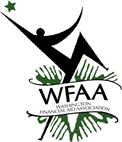 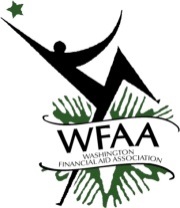 2019-2020 STUDENT BUDGETSProposed to WFAA Executive Committee and membershipOctober 2018Purpose of WFAA Student BudgetsWFAA student budgets are intended to serve as benchmarks for assessing student costs within the state and are not intended to replace or supplant student expense studies or budget development at the institutional level.Annual BudgetsThe student budgets listed above are based on a nine month academic year.  Aid administrators should include tuition and fees for their respective institutions and evaluate the remaining line items to adjust for costs and conditions as determined at the institutional level.  To read more about the federal rules and regulations regarding the development of cost of attendance components, refer to Volume 3, Chapter 2 of the Federal Student Aid Handbook at http://ifap.ed.gov Analysis of Data and MethodologyThe student budgets were developed by applying the percentage change for the August 2017 to August 2018 Consumer Price Index (CPI).  U.S. Department of Labor, Bureau of Labor Statistics released the CPI showing all index items rose 3.1% during this 12-month period for most urban areas in the state of WA.  Components contributing to the increase included shelter (5.9%) and recreation (2.7%).  After this 3.1% percentage was applied, amounts were rounded to the nearest dollar, and are divisible by two and three in order to accommodate quarter and semester schools.  The resulting student budgets increased an average of 3%.*High-cost RegionsTo account for student expenditures in high-cost regions, the committee developed an additional budget.  According to 2015 survey data, the high-cost counties are identified as:  Clark, Cowlitz, Grays Harbor, King, Kitsap, Lewis, and Snohomish.Dependent, living with parentIndependent, living with parentNot living with parentHigh-cost regions*Tuition & FeesBooks & Supplies$900$900$900$900Room & Board$3,360$8,100$10,170$10,770Transportation$1,200$1,590$1,200$1,200Misc./Personal$1,920$1,980$2,160$2,400Total$7,380$12,570$14,430$15,270